S.T.R. PROJECT Stanisław Romaniszyn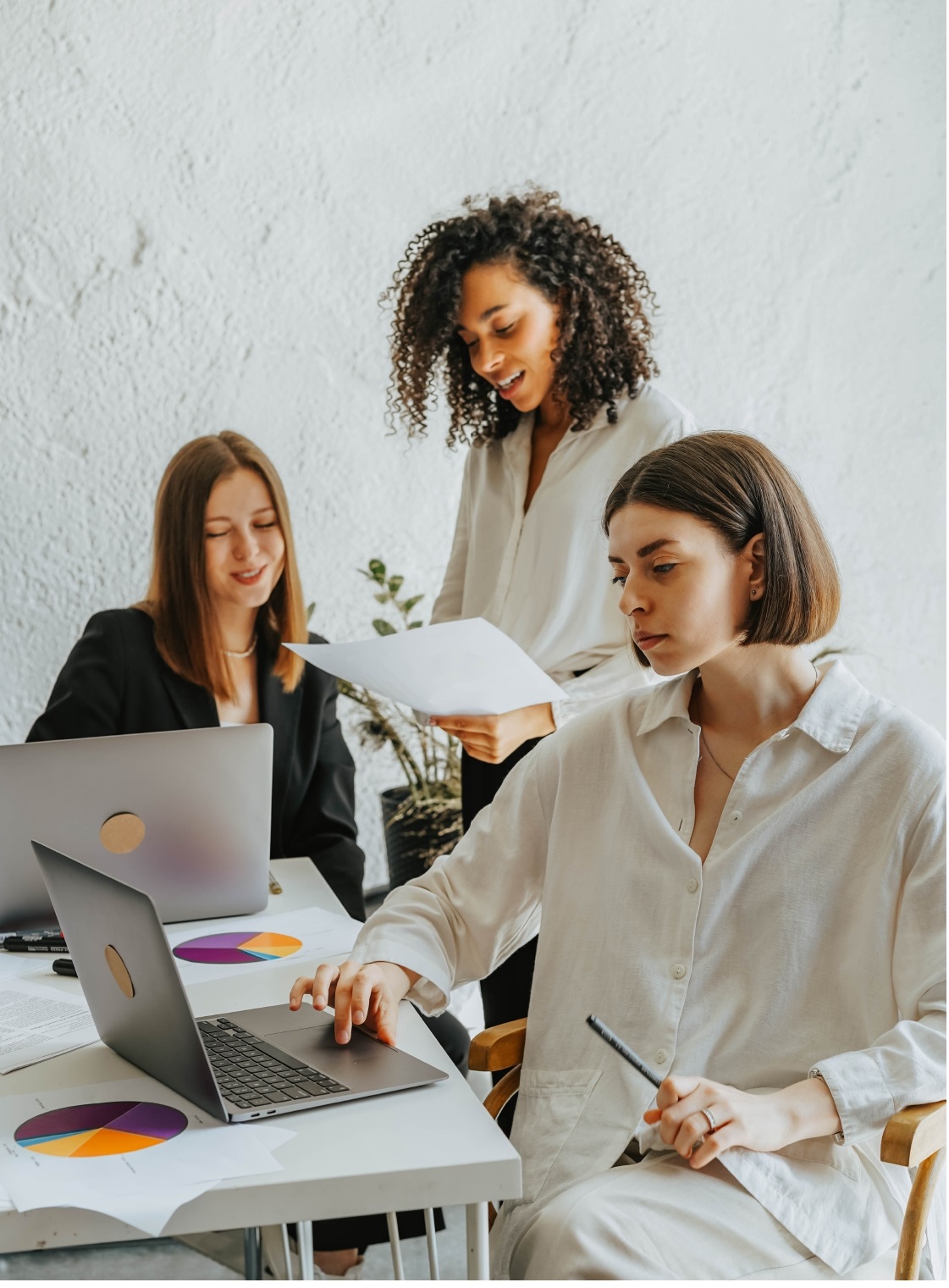 zaprasza do udziału w projekcie“START DO PRACY!“ CEL PROJEKTU to nabycie zdolności do zatrudnienia przez 90 osób. Zwiększenie udziału w życiu społecznym i zawodowym.  Spełniasz wszystkie poniższe warunki?Jesteś osobą mieszkającą w województwie lubelskim? Jesteś osobą bez pracy:- bierną lub- bezrobotną?Jesteś osobą zagrożoną ubóstwem lub wykluczeniem społecznym?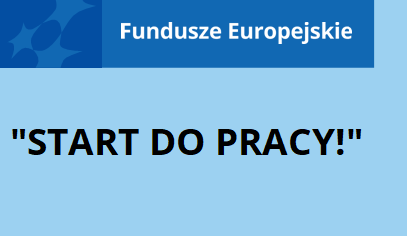 Jesteś osobą powyżej 18 roku życia?Jesteś osobą chętną do podjęcia pracy?    www.mapadotacji.gov.pl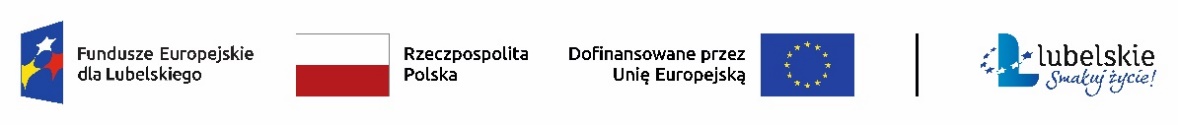 Udział w Projekcie jest bezpłatny !W ramach projektu oferujemy:Pomoc doradcy w zakresie:- jakie mam porzeby i  możliwości zawodowe.Warsztaty nauki w zakresie m.in.: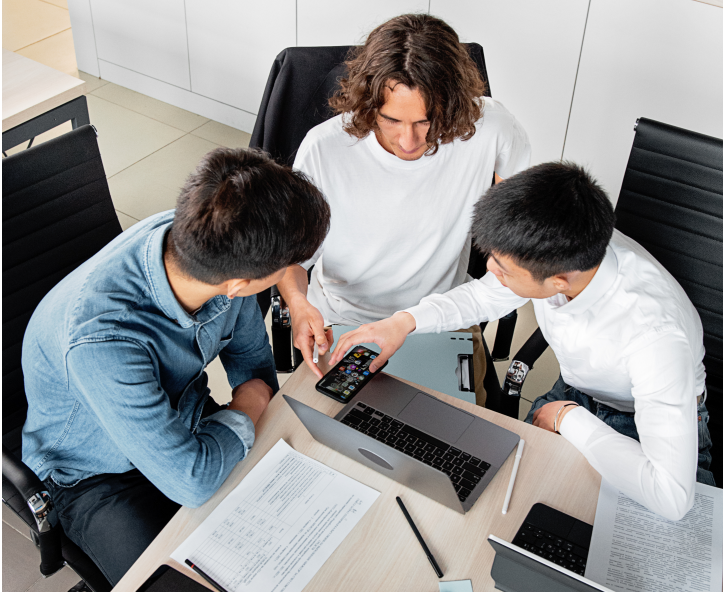 - asertywności,- radzenia sobie ze stresem,Fachowa pomoc:- jobcoacha,- prawnika, - psychologa.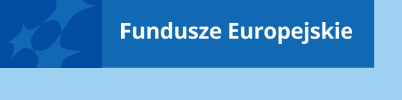 Kurs zawodowy:- uzyskanie praktycznej wiedzy, - stypendium.Staż:- praktyczne umiejętności + stypendium. Wsparcie pośrednika w zakresie:- poruszania na rynku pracy. Zapraszamy do kontaktu: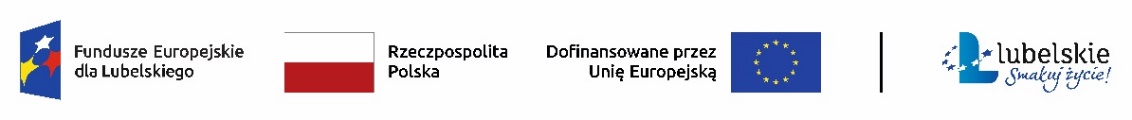 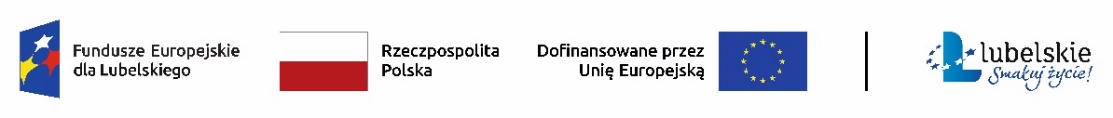 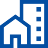 Dostosowane biuro projektu – bez barier - osobiście lub pocztą ul. Turystyczna 36, Lublin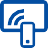 E-mail: m.zubrynowicz@romaniszyn.com.plStrona: https://str-project.pl/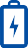 Telefon: + 48 575 – 142 - 888